NOMBRE __________________________________Grado ______NIVEL TRESLos días de la semana (days of the week)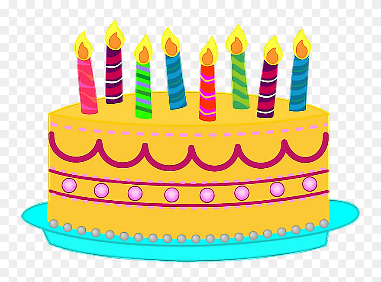 Los meses (months)Mi cumpleaños (my birthday) Los objetos de la clase (classroom objects)Las clases (school subjects) 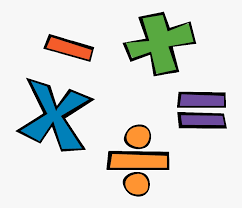 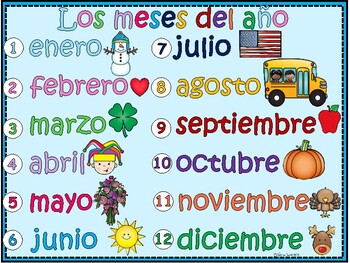 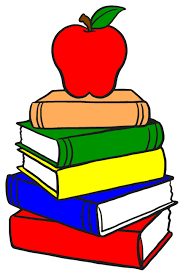 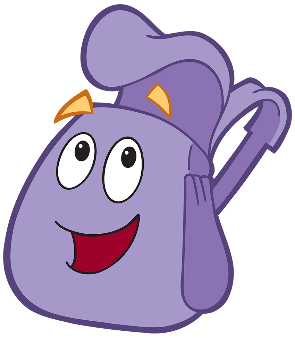 Los días de la semanalunes  Monday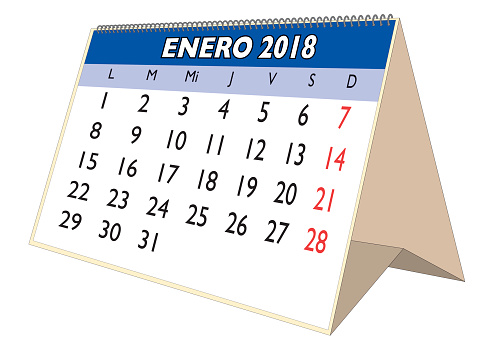 martes  Tuesdaymiércoles  Wednesdayjueves  Thursday viernes  Fridaysábado  Saturdaydomingo  SundayHoy es  Today isMañana es  Tomorrow isAyer fue  Yesterday was¿Qué día es hoy?  What day is today?¿Qué día es mañana?  What day is tomorrow?¿Qué día fue ayer?  What day was yesterday?Mi día favorito es ____.  My favorite day is _____.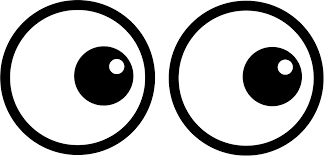 ¡OJO!  Notice that the days of the week and the months of the year are NOT capitalized in Spanish (unless they are the first word in a sentence).  Los mesesenero   January				el mes  monthfebrero  February			los meses  monthsmarzo  March				el año  yearabril  Aprilmayo  May				las estaciones  seasonsjunio  June					la primavera  springjulio  July					el verano  summer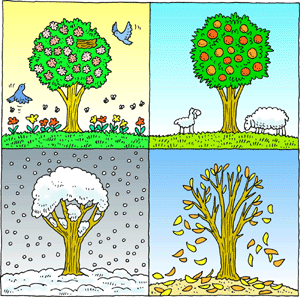 agosto  August				el otoño fallseptiembre  September		el invierno  winteroctubre  Octobernoviembre  November diciembre  December¿En qué mes es tu cumpleaños?  In what month is your birthday?Mi cumpleaños es en ____.  My birthday is in (month).¿Cuándo es tu cumpleaños?  When is your birthday?Mi cumpleaños es el ____ de ______.		My birthday is the (number) of (month).  Mi mes favorito es _____.  My favorite month is _____.Mi cumpleañosmi cumpleaños  my birthday		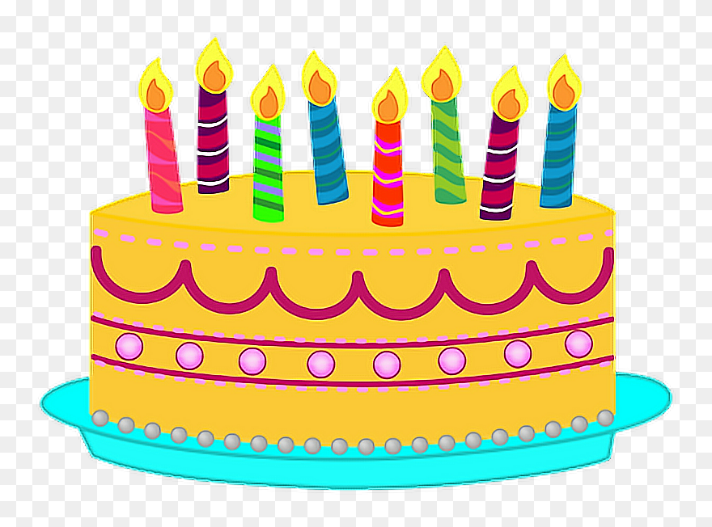 ¡Feliz Cumpleaños!  Happy Birthday!¡Gracias!  Thank you!la fiesta  partyla familia  familylos amigos  friendslas invitaciones  invitations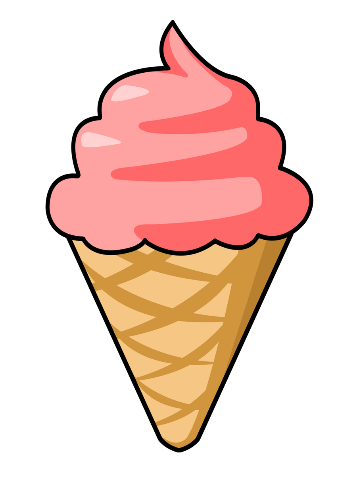 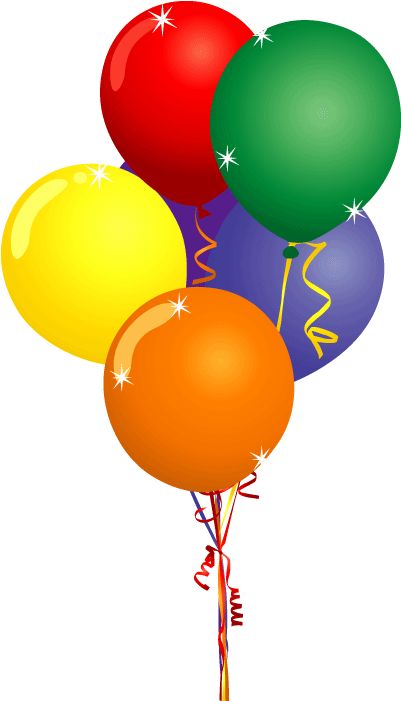 la torta  cakeel helado  ice creamlas velas  candleslos globos  balloonslas decoraciones  decorationslos juegos  gamesla música  music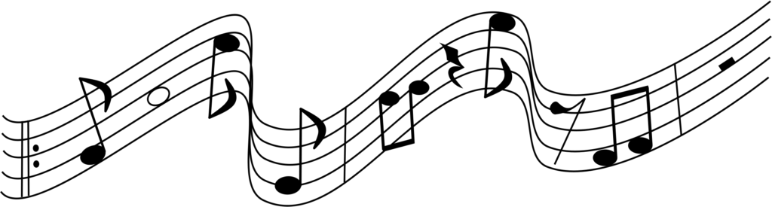 los regalos  presents¿Qué necesitas para la fiesta de cumpleaños?		What do you need for the birthday party?Yo necesito ____.  I need _____.  Los objetos de la clase el libro  book				el reloj  clock/watchel lápiz  pencil				la mochila  backpackla goma  pencil eraser			la pizarra  chalkboardel bolígrafo/la pluma  pen		la puerta  doorla tiza  chalk				la ventana  window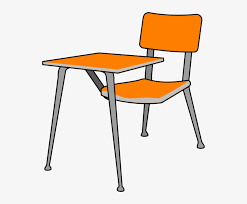 el papel  paper				el escritorio  teacher’s deskel cuaderno  notebook		el pupitre  student’s deskla computadora  computer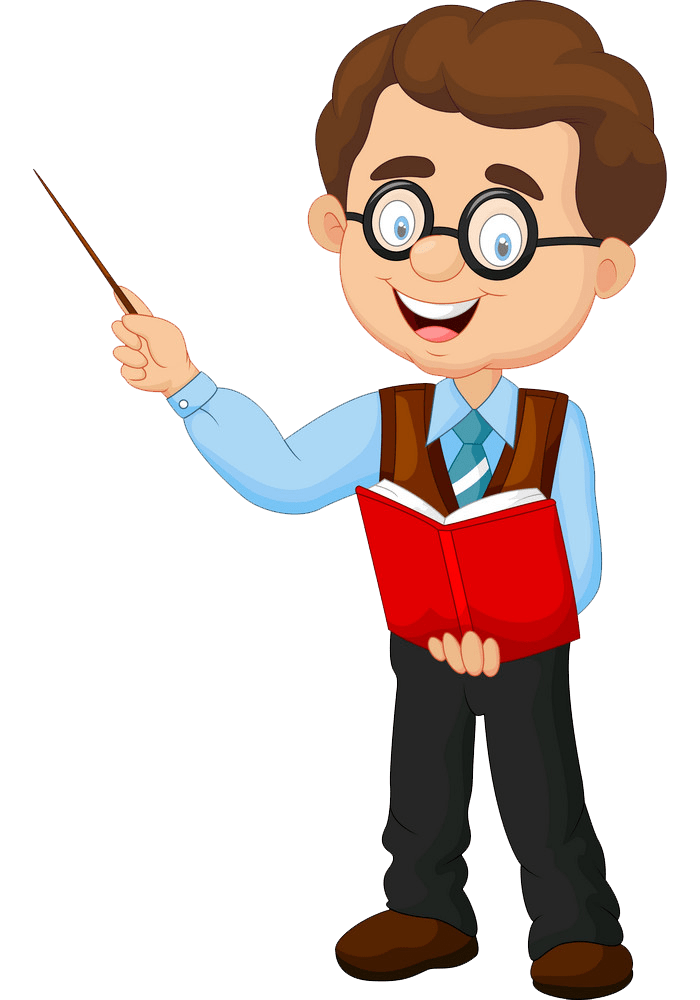 el estudiante/el alumno  male studentla estudiante/la alumna  female student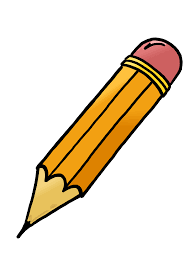 el maestro/el profesor  male teacherla maestra/la profesora  female teacherHay  There is/There are(Example:  Hay diez estudiantes.  There are ten students.)¿Qué necesitas para la escuela?  What do you need for school?Yo necesito _____.  I need ______. Las clases  las matemáticas  math			el bocadillo  sandwichlas ciencias  science				la hamburguesa  hamburger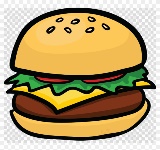 el inglés  English/language arts		las papas fritas  French friesla historia  history		la pizza  pizza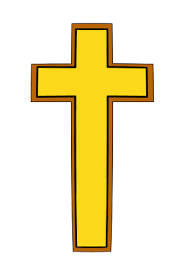 la religión  religion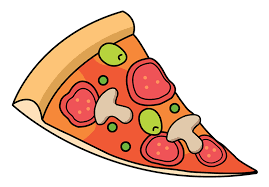 					la banana  bananael español  Spanish		la manzana  apple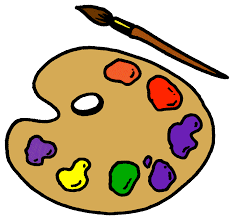 el arte  art				la naranja  orangela música  music			las galletas  cookies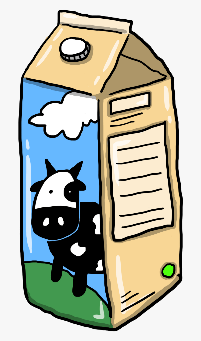 la educación física  physical educationel recreo  recess					el agua  waterel almuerzo  lunch				la leche  milkMi clase favorita es ______.  My favorite class is _______.Yo aprendo mucho en la clase de ______.   I learn a lot in ______ class.  Para el almuerzo, yo como _______.  For lunch, I eat _______.Para el almuerzo, yo bebo _______.  For lunch, I drink ______.